INDICAÇÃO Nº 2514/2015Sugere ao Poder Executivo estudo para manutenção (repintura) da faixa de pedestre localizada na Rua Graça Martins em frente ao nº 22, centro, neste município.Excelentíssimo Senhor Prefeito Municipal,                                   Nos termos do Art. 108 do Regimento Interno desta Casa de Leis, dirijo - me a Vossa Excelência para sugerir que, por intermédio do Setor competente, que seja realizado manutenção (repintura) da faixa de pedestre localizada na Rua Graça Martins em frente ao nº 22, centro, neste município.Justificativa:Moradores reclamam da falta de sinalização adequada e da dificuldade e atravessar a rua porque a maioria dos motoristas não está respeitando a faixa que está gasta devido ao tempo.Plenário “Dr. Tancredo Neves”, em 23 de junho de 2.015.Celso Ávila- vereador - 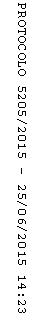 